Jagna Sokorska – Kwika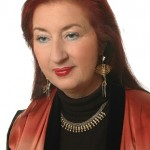 Jagna Sokorska – KwikaSopranoJagna Sokorska – Kwika was born in Warsaw, Poland. She studied at ‘Folkwang Musik Hochschule’ in Essen, Germany with prof. Streich and prof. Illerhau and continued her studies at the Fryderyk Chopin Academy of Music in Warsaw, Poland, with prof. Stano and prof. Trawińska. In 1981 Jagna Sokorska – Kwika passed her diploma with a distinction, and started her career as a soloist.She sang at the ‘Teatr Wielki – Opera Narodowa’ (the National Opera House) in Warsaw, and at the Filharmonia im. H. Wieniawskiego in Lublin (Lublin Philharmonic).Between 1981 and 1992 she was a member of the ‘Musiktheater im Revier’ in Gelsenkirchen, Germany, where she performed about 30 main roles of soprano repertoire. She was a member of Bayreuther Festspiele (1985-1996), Bregenzer Festspiele in Feldkirsch (1986), Eutiner Festspiele (1985-2005).She took part in radio and television productions in Poland and Germany.Since 1992 Jagna Sokorska – Kwika has been a solo vocal professor at the  ‘Folkwang Muzsikhochschule’ in Essen-Werden. She has been leading many masterclasses in Poland, Germany, Greece, Spain, Italy, Turkey, Austria, Denmark, Sri Lanka and Brasil.